SAISON : 2023-2024Par déclinaison de l’article 24 des Règlements Généraux de la F.F.H.B au niveau départemental 49, il est demandé l’autorisation de regrouper des joueurs afin de constituer une équipe entre :Le club porteur :         	représenté par son président:       Le club associé :       	représenté par son président :      Le club associé :       	représenté par son président :      sous le contrôle du Comité Départemental de Handball, représenté par le Président de la Commission des Statuts et Règlements et/ou le Président de la Commission d’Organisation des Compétitions.Appellation de l’Entente (CatégorieGenre49-E-Club Porteur*Complément) :[exemples : U17F49-E-BEAUPREAU*JALLAIS… ou…  D1M49-E-Le Lion*Haut Anjou)Article 1. PrincipeUn club évoluant en compétition départementale, qui éprouve des difficultés d’effectif dans une ou plusieurs catégories d’âge masculines ou féminines, peut être autorisé par le Comité Départemental,  seul  juge en la matière, à s’associer à un ou plusieurs clubs voisins, issus ou non du même comité, pour la saison en cours et pour la catégorie d’âge concernée. L’un, au moins, des clubs associés doit avoir moins de 8 joueurs dans la catégorie concernée pour justifier la demande. Article 2.La présente entente est signée pour la saison 2023-2024Article 3.Sans indication contraire, c’est le club « porteur » qui assume la CMCD et hérite du niveau de jeu.Article 4.Joueurs et officiels d’équipes concernés doivent être inscrits et validés directement par les clubs à la page « conventions » de GH, au plus tard la veille d’un match les concernant sous peine de “perte du match par pénalité sportive“ s’il s’agit d’un joueur ou de “pénalité financière“ s’il s’agit d’un officiel.La liste peut être complétée en cours de saison dans la limite de 25 joueurs et 20 dirigeants. En effet, un effectif global supérieur  justifie l’engagement d’une autre équipe.Toutefois, lors du dépôt de la demande, 7 joueurs (au maximum) du club en difficulté d’effectif doivent figurer dans la liste afin de justifier l’autorisation éventuelle.Si le regroupement concerne 3 clubs, l’effectif total initial de 2 d’entre eux, au moins, doit être inférieur à 8 lors du dépôt de la demande. Ces joueurs doivent figurer dans la liste justifiant la demande d’autorisation.Liste des 7 joueurs (maximum) du club (ou des clubs) justifiant la demande initiale : 1 – Nom Prénom :           		Licence N° :      2 – Nom Prénom :           		Licence N° :      3 – Nom Prénom :           		Licence N° :      4 – Nom Prénom :           		Licence N° :      5 – Nom Prénom :           		Licence N° :      6 – Nom Prénom :           		Licence N° :      7 – Nom Prénom :           		Licence N° :      Les joueurs inscrits sur la liste peuvent jouer dans une autre catégorie avec leur club d’appartenance, sur des WE différents, dans le respect des règles de «brûlage» en vigueur.Article 5.Si, en cours de saison, l’effectif ayant justifié la demande dépasse 7 joueurs, seuls 7 d’entre eux peuvent figurer simultanément sur une feuille de match (sauf accord spécifique de l'instance)Article 6 : Cas particuliers (cocher la case correspondante et justifier si nécessaire) : Clubs en convention à un niveau supérieur, qui doivent impérativement inscrire une équipe “club“ dans un championnat de rang inférieur à celui de la Convention. En cas d’effectif “restant“ insuffisant, cette équipe peut être une “Entente-regroupement“.  Autre cas particulier: à expliciter ici      Avis du Comité Départemental de Handball de MAINE-ET- LOIRE:décision et commentaires éventuelsFait à      , le    	(nom et qualité)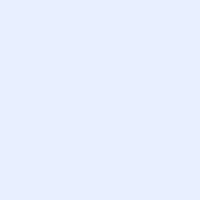 CatégorieGenreNiveauCLUB DE       (Porteur de l'entente)Fait à                             le:   La Présidente ou le Président :CLUB DE       Fait à                             le:   La Présidente ou le Président :CLUB DE       Fait à                             le:   La Présidente ou le Président :